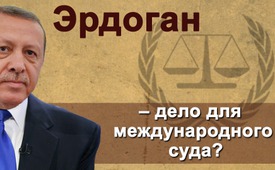 Эрдоган – дело для международного суда?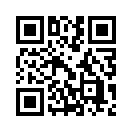 Умножаются доказательства того, что глава государства Турции Эрдоган со всей своей семьёй ведёт бизнес с террористической организацией ИГИЛ.Умножаются доказательства того, что глава государства Турции Эрдоган со всей своей семьёй ведёт бизнес с террористической организацией ИГИЛ. Двое журналистов, которые в данное время арестованы, в течение нескольких месяцев наблюдали поставки оружия. Российская армия также приводила доказательства транспортировки нефти  от ИГИЛ в турецкие пОрты. Английские СМИ уже в октябре 2014 года цитировали высказывание немецкого политика от партии зелёных Клаудии Рот: «Коммерческие предприятия Эрдогана с ИГИЛ неприемлемы. [...] Турецкое правительство позволило транспортировАть оружие в Сирию, пересекая границу. Кроме того, ИГИЛ удавалось продавать нефть с помощью Турции». Разве сотрудничество Эрдогана с этой террористической организацией не является основанием для интернационального суда? И не становятся ли западные политики так же виновными, зная это и не противодействуя?от uw./ns.Источники:http://www.tagesschau.de/ausland/putin-tuerkei-105.html
http://de.reuters.com/article/t-rkei-medien-prozess-idDEKCN0WR0W2
http://rudaw.net/english/middleeast/12102014Может быть вас тоже интересует:---Kla.TV – Другие новости ... свободные – независимые – без цензуры ...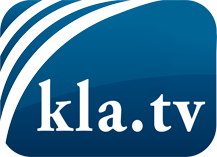 О чем СМИ не должны молчать ...Мало слышанное от народа, для народа...регулярные новости на www.kla.tv/ruОставайтесь с нами!Бесплатную рассылку новостей по электронной почте
Вы можете получить по ссылке www.kla.tv/abo-ruИнструкция по безопасности:Несогласные голоса, к сожалению, все снова подвергаются цензуре и подавлению. До тех пор, пока мы не будем сообщать в соответствии с интересами и идеологией системной прессы, мы всегда должны ожидать, что будут искать предлоги, чтобы заблокировать или навредить Kla.TV.Поэтому объединитесь сегодня в сеть независимо от интернета!
Нажмите здесь: www.kla.tv/vernetzung&lang=ruЛицензия:    Creative Commons License с указанием названия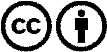 Распространение и переработка желательно с указанием названия! При этом материал не может быть представлен вне контекста. Учреждения, финансируемые за счет государственных средств, не могут пользоваться ими без консультации. Нарушения могут преследоваться по закону.